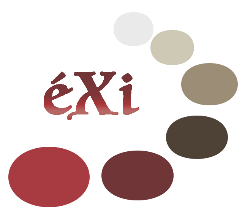 Team éXiMeeting MinutesAttendeesMeeting AgendaAction ItemsThe meeting was adjourned at 5:30 pm. These minutes will be circulated and adopted if there are no amendments reported in the next three days.Prepared By,RianaVetted and Edited By,Zang YuSubjectTeam Meeting Minutes 12Date4 August 2018Time15:00 – 17:30VenueSOE GSR 2.7NameAttendanceMoh Moh SanPresentRianaPresentTang Hui XinPresentThet Thet YeePresentLoo Wei Hua ShawnPresentZang YuPresentAgendaProject PlanningSummary of DiscussionRecap of the objectives to be met during this meetingClarification of doubts regarding the iteration objectivesLogic Flow for CodingSummary of DiscussionThe team revisited the functionalities to be implemented during this iteration and clarified our understanding regarding themCame up with the logic flow for the functionalitiesAcceptance PlanningSummary of DiscussionThe team discussed on Acceptance requirements through information garnered from the IS480 website and Wiki pagePrepared for questions regarding Acceptance to ask our supervisor during the Supervisor MeetingActionMember ResponsibleDue DateTest CasesShawnRiana10 August 2018Acceptance SlidesTang Hui Xin13 August 2018Wiki Update for AcceptanceTang Hui Xin15 August 2018Login AuthenticationShawn6 August 2018Subject ManagementTang Hui Xin6 August 2018Schedule ManagementRiana7 August 2018Student Mass UploadingShawn15 August 2018Admin ManagementShawn13 August 2018Branch ManagementShawn13 August 2018Class RegistrationThet Thet Yee10 August 2018Grades ManagementThet Thet Yee10 August 2018Email sending for creation of user accountsZang Yu10 August 2018UI IntegrationMoh Moh San16 August 2018